Medienkommentar, Kla.TV Hits 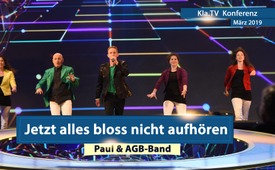 Kla.TV-Konferenz März 2019: ♫ Jetzt alles, bloß nicht aufhören! ♫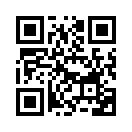 In einer Zeit der Uneinigkeit, in der ganze Völker gespalten sind, weil krasse Lügen der Massenmedien ihre Wirkung entfalten. Fordert Paul Burmann die Menschen auf, sich nicht länger instrumentalisieren zu lassen, Synergien zu schaffen und sich zu versöhnen, bis der Plan der Globalisten und Weltherrscher - durch Spaltung zu herrschen-  „im Regal verstaubt“.Millionen Menschen schau‘n uns zu,
und jeden Tag kommen neue Menschen hinzu.
Zehntausende laufen den Zeitungen fort,
bald glaubt keiner mehr ihrem Wort.

Doch Massenmedien belügen noch immer das Land.
Globalisten am Werk, mit langer Hand.
Spaltung woll´n sie schaffen, par excellance.
Also nutzen wir die Krise, das ist uns´re Chance.

Jetzt alles bloß nicht aufhör´n.
Jetzt alles bloß nicht aufgeb´n.
Jetzt noch mehr aufpass´n.
Auf keinen Fall jetzt locker lass`n.
Bis Millionen Menschen mit uns geh´n.
Diese Weltherrscher alleine steh´n.
Keiner mehr ihren Worten glaubt.
Und ihr Plan im Regal verstaubt.

Menschen, ganze Völker heute gespalten.
Weil krasse Lügen stets ihre Wirkung entfalten.
Wir lassen uns nicht instrumentalisier´n.
So werden wir den Kampf doch gleich verlier´n.

Synergie schaffen, das ist uns´re Chance.
Versöhnen statt spalten, wir halten die Balance.

Diese Drahtzieher ans Licht, eure Spaltung gibt es nicht.
Uns aufhetzen geht nicht, weil euer Plan zerbricht.

Jetzt alles bloß nicht aufhör´n.
Jetzt alles bloß nicht aufgeb´n.
Jetzt noch mehr aufpass´n.
Auf keinen Fall jetzt locker lass`n.
Bis Millionen Menschen mit uns geh´n.
Diese Weltherrscher alleine steh´n.
Keiner mehr ihren Worten glaubt.
Und ihr Plan im Regal verstaubt.

Diese Drahtzieher ans Licht, eure Spaltung gibt es nicht.
Uns aufhetzen geht nicht, weil euer Plan zerbricht.

Diese Drahtzieher ans Licht, eure Spaltung gibt es nicht.
Uns aufhetzen geht nicht, weil euer Plan zerbricht.

Jetzt alles bloß nicht aufhör´n.
Jetzt alles bloß nicht aufgeb´n.
Jetzt noch mehr aufpass´n.
Auf keinen Fall jetzt locker lass`n.
Bis Millionen Menschen mit uns geh´n.
Diese Weltherrscher alleine steh´n.
Keiner mehr ihren Worten glaubt.
Und ihr Plan im Regal verstaubt.

Die Uhr tickt... und die Zeit ist um…euer Plan zerbricht,
alle Drahtzieher kommen ans Licht!

Und nochmal:
Diese Drahtzieher ans Licht, eure Spaltung gibt es nicht.
Uns aufhetzen geht nicht, weil euer Plan zerbricht.

Diese Drahtzieher ans Licht, eure Spaltung gibt es nicht.
Oh nein, nein..
Uns aufhetzen geht nicht, weil euer Plan zerbricht.von pb.Quellen:-Das könnte Sie auch interessieren:#KlaTV-Konferenz2019 - KlaTV-Visionierungskonferenz / 30. März 2019 - www.kla.tv/KlaTV-Konferenz2019

#Medienkommentar - www.kla.tv/Medienkommentare

#Hits - Kla.TV-Hits - www.kla.tv/HitsKla.TV – Die anderen Nachrichten ... frei – unabhängig – unzensiert ...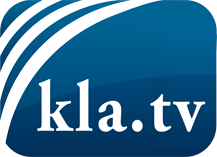 was die Medien nicht verschweigen sollten ...wenig Gehörtes vom Volk, für das Volk ...tägliche News ab 19:45 Uhr auf www.kla.tvDranbleiben lohnt sich!Kostenloses Abonnement mit wöchentlichen News per E-Mail erhalten Sie unter: www.kla.tv/aboSicherheitshinweis:Gegenstimmen werden leider immer weiter zensiert und unterdrückt. Solange wir nicht gemäß den Interessen und Ideologien der Systempresse berichten, müssen wir jederzeit damit rechnen, dass Vorwände gesucht werden, um Kla.TV zu sperren oder zu schaden.Vernetzen Sie sich darum heute noch internetunabhängig!
Klicken Sie hier: www.kla.tv/vernetzungLizenz:    Creative Commons-Lizenz mit Namensnennung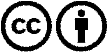 Verbreitung und Wiederaufbereitung ist mit Namensnennung erwünscht! Das Material darf jedoch nicht aus dem Kontext gerissen präsentiert werden. Mit öffentlichen Geldern (GEZ, Serafe, GIS, ...) finanzierte Institutionen ist die Verwendung ohne Rückfrage untersagt. Verstöße können strafrechtlich verfolgt werden.